Evaluation Sheet (1/3) for International Clinical Clerkship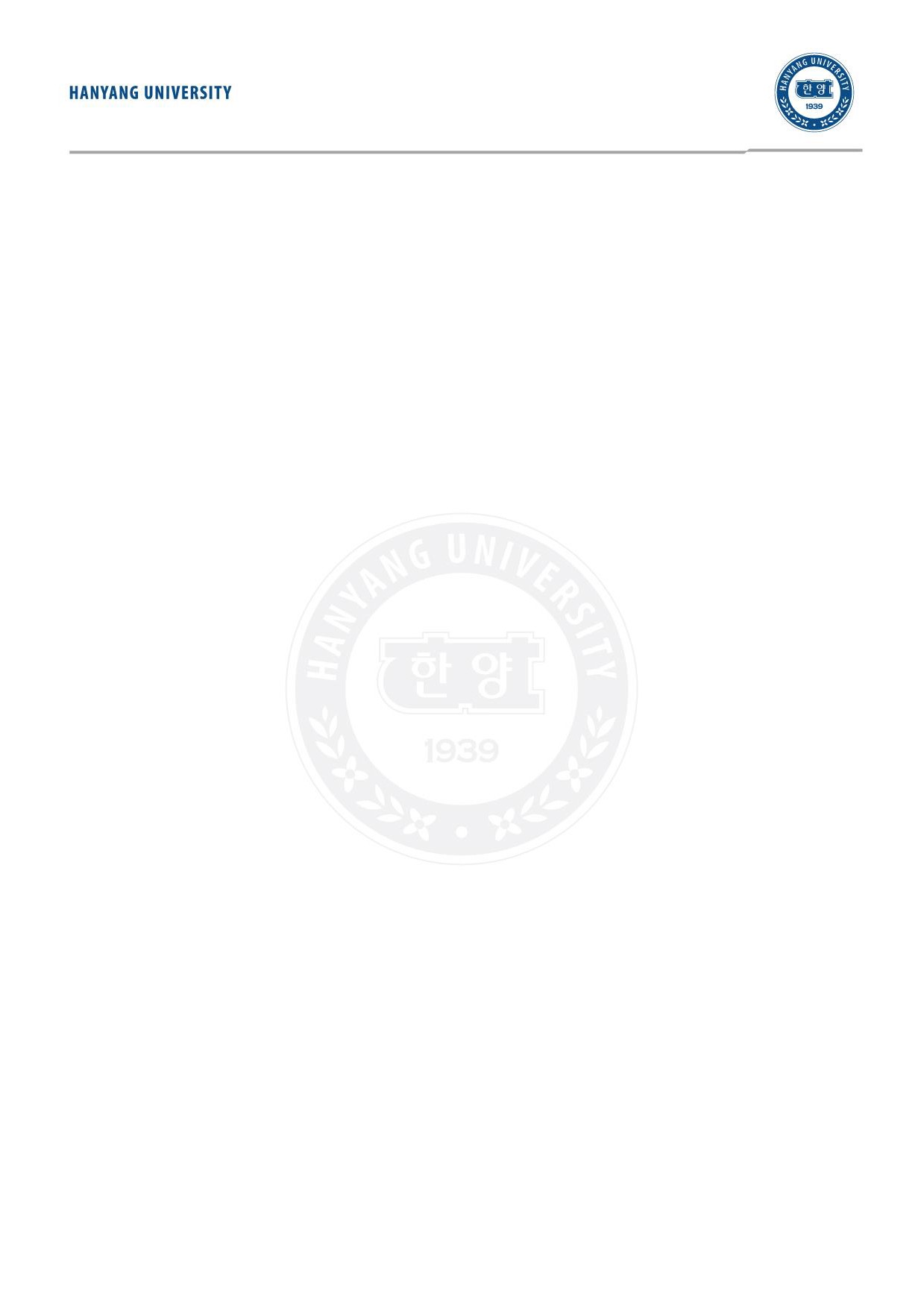 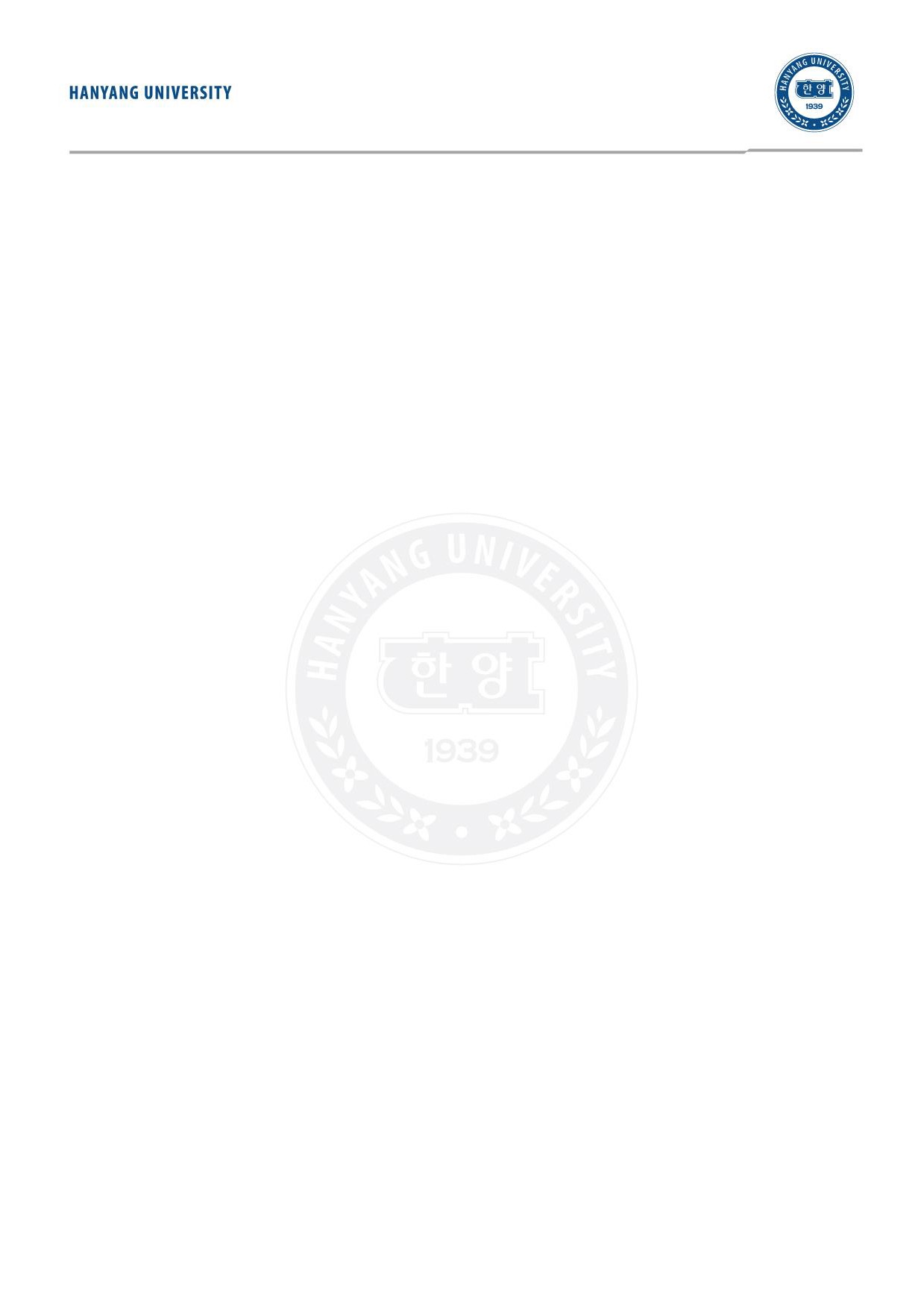 College of Medicine Hanyang University, 222 Wangsimni-ro, Seongdong-gu,Seoul, 04763, KoreaTel.  +82-2-2220-1841www.hanyang.ac.krStudent Name：Period of Clerkship :Evaluation table for students (Please check in the □ Box)Evaluation Sheet (2/3) for International Clinical ClerkshipCollege of Medicine Hanyang University, 222 Wangsimni-ro, Seongdong-gu,Seoul, 04763, KoreaTel.  +82-2-2220-1841www.hanyang.ac.krStudent Name：Period of Clerkship :Evaluation table for students (Please check in the □ Box)Evaluation Sheet (3/3) for International Clinical Clerkship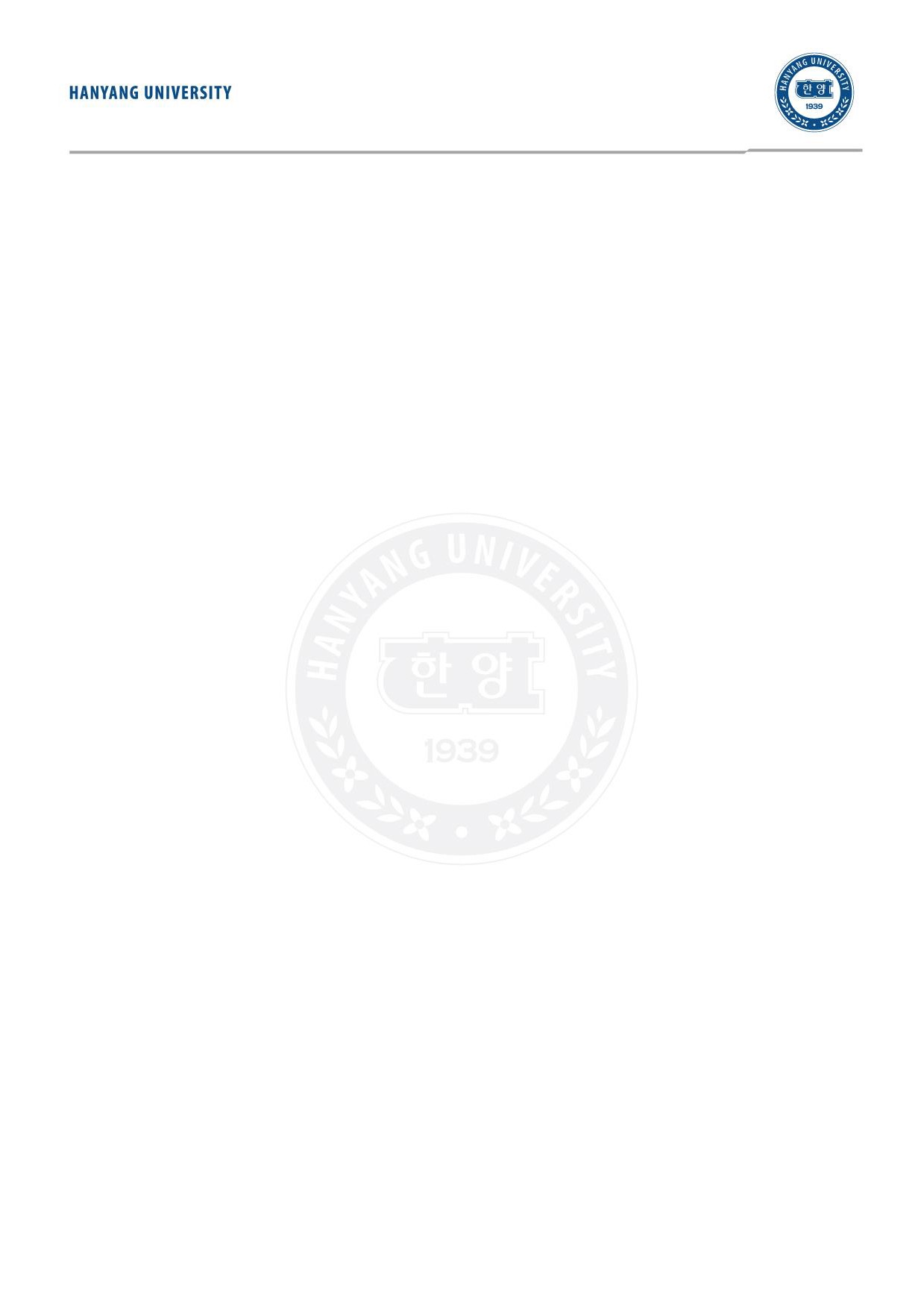 College of Medicine Hanyang University, 222 Wangsimni-ro, Seongdong-gu,Seoul, 04763, KoreaTel.  +82-2-2220-1841www.hanyang.ac.krStudent Name：Period of Clerkship :Evaluation table for students (Please describe your opinion)`Rating ScaleRating ScaleRating ScaleRating ScaleRating ScaleCategoryEvaluation CriteriaRating ScaleRating ScaleRating ScaleRating ScaleRating ScaleCategoryEvaluation CriteriaABCDFABCDFAttendance (10)Attendance  was without falling into the handsNo absence1-2 times of absence3-4 times of absence5-6 times of absence>7 times ofAbsenceAttitude (20)Have shown cleanappearance & demeanor for the programVery goodGoodAverageNot somuchNot at allAttitude (20)Actively participated inpractice session.Very goodGoodAverageNot somuchNot at allAttitude (20)Have	shown	aresponsibility during the practice sessionVery goodGoodAverageNot somuchNot at allAttitude (20)Relationship	withcolleagueVery goodGoodAverageNot somuchNot at allPerformance Rate (20)Have      taken      fulladvantage of the personal knowledge during the courseVery goodGoodAverageNot so muchNot at allPerformance Rate (20)Have responded withappropriately during the problem situationVery goodGoodAverageNot so muchNot at allPerformance Rate (20)Have shown thecreativity during the practice sessionVery goodGoodAverageNot so muchNot at allPerformance Rate (20)Have shown successfulperformance rate with the curriculum that was given during the practice sessionVery goodGoodAverageNot so muchNot at all3. Excellency:4. Things to be improved:5. Overall rating of the student:Name of the advisor:(sign)Date：Title： Department：Email address of advisor (Mandatory):